Dieses Formular muss bis spätestens 1 Woche vor dem Wettkampf mit PC, Schreibmaschine oder Blockschrift 
vollständig ausgefüllt an das zuständige TK-Mitglied eingereicht werden (WKR 1.4.5.6) Begründung: 	____________________________________________________________________________________________________________________________	______________________________________________________________________________________________Fahrchef: ______________________Dieses Formular muss bis spätestens 1 Woche vor  dem Wettkampf mit PC, Schreibmaschine oder Blockschrift 
vollständig ausgefüllt an das zuständige TK-Mitglied eingereicht werden (WKR 1.4.5.6)Begründung: 	____________________________________________________________________________________________________________________________	______________________________________________________________________________________________   Fahrchef:  Kunz Patrick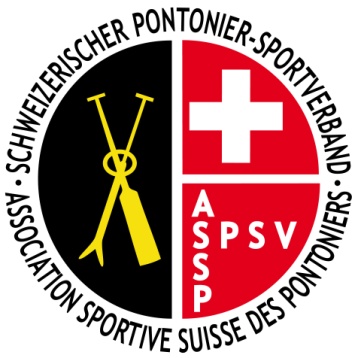 Schweizerischer Pontoniersportverband  SPSVGesuch für Einzelfahren	Vorzügler						O (Samstag)	Nachzügler					O (Sonntag)Sektion	:	  ______________________________
Wettfahren	:  ______________________________Sektion startet am:	Samstag um: ______________________________	Sonntag um:  ______________________________Schweizerischer Pontoniersportverband  SPSVGesuch für Einzelfahren	Vorzügler						O (Samstag)	Nachzügler					O (Sonntag)Sektion	:	  ______________________________
Wettfahren	:  ______________________________Sektion startet am:	Samstag um: ______________________________	Sonntag um:  ______________________________Schweizerischer Pontoniersportverband  SPSVGesuch für Einzelfahren	Vorzügler						O (Samstag)	Nachzügler					O (Sonntag)Sektion	:	  ______________________________
Wettfahren	:  ______________________________Sektion startet am:	Samstag um: ______________________________	Sonntag um:  ______________________________Schweizerischer Pontoniersportverband  SPSVGesuch für Einzelfahren	Vorzügler						O (Samstag)	Nachzügler					O (Sonntag)Sektion	:	  ______________________________
Wettfahren	:  ______________________________Sektion startet am:	Samstag um: ______________________________	Sonntag um:  ______________________________Schweizerischer Pontoniersportverband  SPSVGesuch für Einzelfahren	Vorzügler						O (Samstag)	Nachzügler					O (Sonntag)Sektion	:	  ______________________________
Wettfahren	:  ______________________________Sektion startet am:	Samstag um: ______________________________	Sonntag um:  ______________________________Schweizerischer Pontoniersportverband  SPSVGesuch für Einzelfahren	Vorzügler						O (Samstag)	Nachzügler					O (Sonntag)Sektion	:	  ______________________________
Wettfahren	:  ______________________________Sektion startet am:	Samstag um: ______________________________	Sonntag um:  ______________________________Schweizerischer Pontoniersportverband  SPSVGesuch für Einzelfahren	Vorzügler						O (Samstag)	Nachzügler					O (Sonntag)Sektion	:	  ______________________________
Wettfahren	:  ______________________________Sektion startet am:	Samstag um: ______________________________	Sonntag um:  ______________________________S t e u e r m a n nS t e u e r m a n nS t e u e r m a n nS t e u e r m a n nS t e u e r m a n nV o r d e r f a h r e rV o r d e r f a h r e rV o r d e r f a h r e rV o r d e r f a h r e rMitgl.Nr.NameVornameVornameJg.Mitgl.Nr.NameVornameJg.__ __ ____ __ ____ __ ____ __ ____ __ ____ __ ____ __ ____ __ ____ __ ____ __ ____ __ ____ __ __MusterMusterMusterMusterSchweizerischer Pontoniersportverband  SPSVGesuch für Einzelfahren	Vorzügler						O (Samstag)	Nachzügler					X (Sonntag)Sektion	:	  Solothurn
Wettfahren	:   Einzelwettfahren …..Sektion startet am:	Samstag	um 15.15 Uhr	SonntagSchweizerischer Pontoniersportverband  SPSVGesuch für Einzelfahren	Vorzügler						O (Samstag)	Nachzügler					X (Sonntag)Sektion	:	  Solothurn
Wettfahren	:   Einzelwettfahren …..Sektion startet am:	Samstag	um 15.15 Uhr	SonntagSchweizerischer Pontoniersportverband  SPSVGesuch für Einzelfahren	Vorzügler						O (Samstag)	Nachzügler					X (Sonntag)Sektion	:	  Solothurn
Wettfahren	:   Einzelwettfahren …..Sektion startet am:	Samstag	um 15.15 Uhr	SonntagSchweizerischer Pontoniersportverband  SPSVGesuch für Einzelfahren	Vorzügler						O (Samstag)	Nachzügler					X (Sonntag)Sektion	:	  Solothurn
Wettfahren	:   Einzelwettfahren …..Sektion startet am:	Samstag	um 15.15 Uhr	SonntagSchweizerischer Pontoniersportverband  SPSVGesuch für Einzelfahren	Vorzügler						O (Samstag)	Nachzügler					X (Sonntag)Sektion	:	  Solothurn
Wettfahren	:   Einzelwettfahren …..Sektion startet am:	Samstag	um 15.15 Uhr	SonntagSchweizerischer Pontoniersportverband  SPSVGesuch für Einzelfahren	Vorzügler						O (Samstag)	Nachzügler					X (Sonntag)Sektion	:	  Solothurn
Wettfahren	:   Einzelwettfahren …..Sektion startet am:	Samstag	um 15.15 Uhr	SonntagSchweizerischer Pontoniersportverband  SPSVGesuch für Einzelfahren	Vorzügler						O (Samstag)	Nachzügler					X (Sonntag)Sektion	:	  Solothurn
Wettfahren	:   Einzelwettfahren …..Sektion startet am:	Samstag	um 15.15 Uhr	SonntagS t e u e r m a n nS t e u e r m a n nS t e u e r m a n nS t e u e r m a n nS t e u e r m a n nV o r d e r f a h r e rV o r d e r f a h r e rV o r d e r f a h r e rV o r d e r f a h r e rMitgl.Nr.NameVornameVornameJg.Mitgl.Nr.NameVornameJg.34 00 01AebiJörgJörg6134 00 02AebiWilli3834 00 18BuserDavidDavid9834 00 54PfisterMarco98__ __ ____ __ ____ __ ____ __ ____ __ ____ __ ____ __ ____ __ __